ПРОТОКОЛ №1 от 28.08.2018 г.Председатель: д.м.н., проф. Джайнакбаев Н. Т.Ученый секретарь: д.м.н., профессор Маншарипова А.Т.Присутствовало 37 членов Ученого совета и приглашенных ППС НУО «КазРосмедуниверситета» из 43 членов.ПОВЕСТКА ДНЯ:Утверждение состава Ученого Совета НУО «КазРосмедуниверситет» на 2018-2019 уч. годУтверждение состава Академического совета НУО «КазРосмедуниверситет» на 2018-2019 уч. годОбсуждение и утверждение Плана работы Ученого Совета НУО «КазРосмедуниверситет» на 2018-2019 уч. годОбсуждение и утверждение Плана работы Академического совета на 2018-2019 уч. годОбсуждение и утверждение Плана работы Научно-клинического совета на 2018-2019 уч. годОбсуждение и утверждение Плана работы Совета молодых ученых и СНО на 2018-2019 уч. годОбсуждение и утверждение Плана работы и регламента Конкурсной комиссииУтверждение организационной структуры НУО «КазРосмедуниверситет» на 2018-2019 уч. годУтверждение Академической политики бакалавриата, интернатуры (положение о пререквизитах) НУО «КазРосмедуниверситет» согласно ГОСО 2018-2019 уч. годОбсуждение и утверждение положения об апелляции в НУО «КазРосмедуниверситет» на 2018-2019 уч. годОбсуждение и утверждение структуры кафедр и курсов НУО «КазРосмедуниверситет» на 2018-2019 уч. годОбсуждение и утверждение Стратегического Плана развития НУО «КазРосмедуниверситет» на 2017-2021 гг., Операционного Плана развития на 2018-2019 уч. годУтверждение кандидатур студентов для назначения стипендии ректора на осенний семестр на 2018-2019 уч. годОбсуждение и утверждение рабочих учебных планов образовательных программ бакалавриата, интернатуры на 2018-2019 уч. годОбсуждение и утверждение рабочих учебных планов резидентуры и магистратуры на 2018-2019 уч. годОбсуждение и утверждение Плана работы редакции научно-практического журнала КРМУ «Актуальные проблемы теоретической и клинической медицины»Утверждение Плана совместной деятельности с Общественным фондом «Асар-Береке»Разное.СЛУШАЛИ:По вопросам повестки дня слушали ректора проф. Джайнакбаева Н.Т., секретаря Ученого Совета, Председателей Академического совета, Научно-клинического совета, Совета молодых ученых и СНО, Конкурсной комиссии, Начальников Учебно-методического отдела, отдела службы офис регистратуры, начальника отдела по стратегическому развитию, проректора по учебно-методической работе, Главного специалиста отдела планирования и контроля учебного процесса, Директора Департамента непрерывного профессионального образования, Начальника отдела научной работы.ПОСТАНОВИЛИ:Утвердить состав Ученого Совета НУО «КазРосмедуниверситет» на 2018-2019 уч. годУтвердить состав Академического совета НУО «КазРосмедуниверситет» на 2018-2019 уч. годУтвердить План работы Ученого Совета НУО «КазРосмедуниверситет» на 2018-2019 уч. годУтвердить План работы Академического совета на 2018-2019 уч. годУтвердить План работы Научно-клинического совета на 2018-2019 уч. годУтвердить План работы Совета молодых ученых и СНО на 2018-2019 уч. годУтвердить План работы и регламент Конкурсной комиссииУтвердить организационную структуру НУО «КазРосмедуниверситет» на 2018-2019 уч. годУтвердить Академическую политику бакалавриата, интернатуры (положение о пререквизитах) НУО «КазРосмедуниверситет» согласно ГОСО 2018-2019 уч. годУтвердить положение об апелляции в НУО «КазРосмедуниверситет» на 2018-2019 уч. годУтвердить структуру кафедр и курсов НУО «КазРосмедуниверситет» на 2018-2019 уч. годУтвердить Стратегический План развития НУО «КазРосмедуниверситет» на 2017-2021 гг., Операционный План развития на 2018-2019 уч. годУтвердить кандидатуры студентов для назначения стипендии ректора на осенний семестр на 2018-2019 уч. годУтвердить рабочие учебные планы образовательных программ бакалавриата, интернатуры на 2018-2019 уч. годУтвердить рабочие учебные планы резидентуры и магистратуры на 2018-2019 уч. годУтвердить План работы редакции научно-практического журнала КРМУ «Актуальные проблемы теоретической и клинической медицины»Утвердить План совместной деятельности с Общественным фондом «Асар-Береке» на 2018-2019 гг.Председатель Ученого Совета,Ректор КРМУ                                                                д.м.н., профессор Джайнакбаев Н.Т.Ученый секретарь                                                       д.м.н., профессор Маншарипова А.Т.МЕББМ ҚАЗАҚСТАН-РЕСЕЙ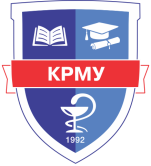 НУО КАЗАХСТАНСКО- РОССИЙСКИЙМЕДИЦИНАЛЫҚ УНИВЕРСИТЕТІМЕДИЦИНСКИЙ  УНИВЕРСИТЕТУЧЕНЫЙ СОВЕТУЧЕНЫЙ СОВЕТУЧЕНЫЙ СОВЕТ